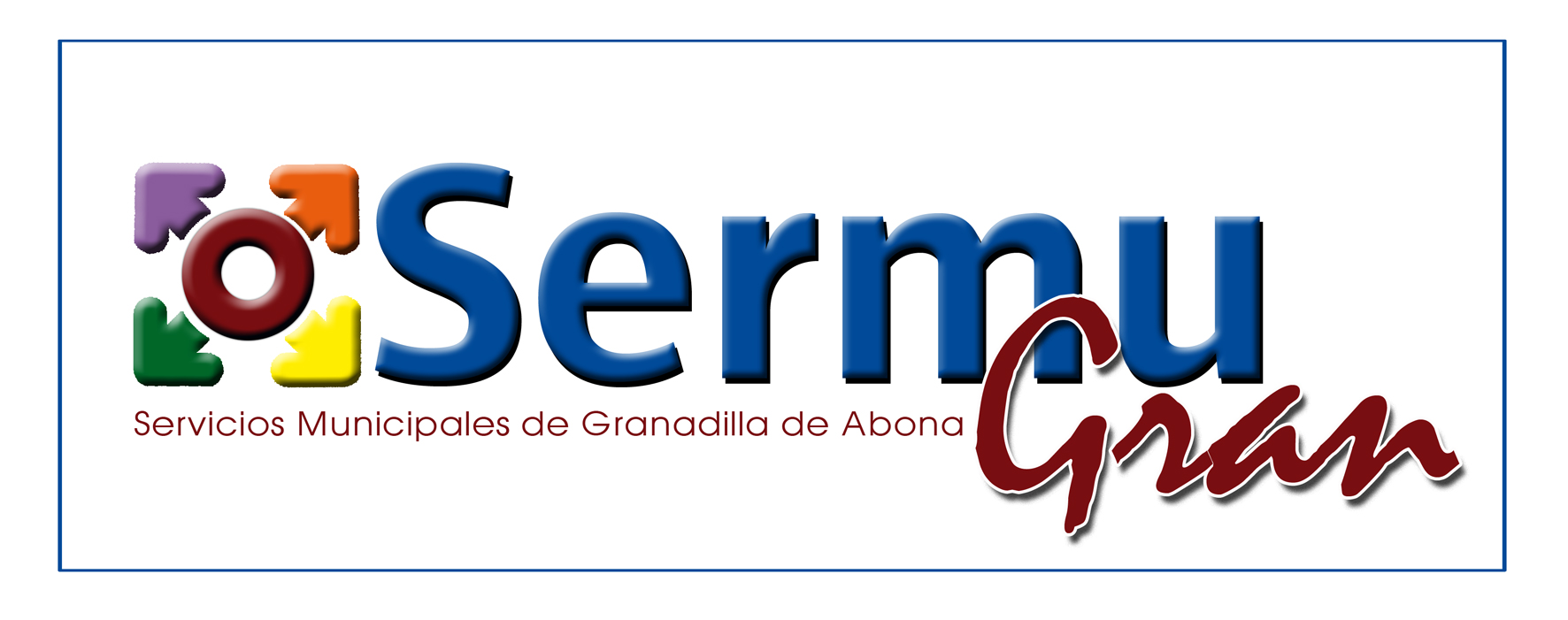 Contratos programados  La empresa Servicios Municipales de Granadilla de Abona S.L., no cuenta para el ejercicio 2023 con una programación de contratos por lo que, cualquier información sobre contratos, se cuelga en la Plataforma de Contratación del Sector Público.